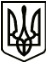 МЕНСЬКА МІСЬКА РАДАРОЗПОРЯДЖЕННЯ 01 червня 2022 року	м. Мена	№  164Про внесення змін до загального та спеціального фондів бюджету Менської міської територіальної громади на 2022 рікВідповідно до положень Бюджетного кодексу України, ст. 26 Закону України «Про місцеве самоврядування в Україні», рішення 15 сесії Менської міської ради 8 скликання від 22 грудня 2021 року № 899 «Про бюджет Менської міської територіальної громади на 2022 рік», звернення головного розпорядника бюджетних коштів:Внести зміни до помісячного розпису видатків загального фонду відділу освіти Менської міської ради, а саме: зменшити кошторисні призначення загального фонду з надання загальної середньої освіти в частині видатків для оплати інших енергоносіїв та інших комунальних послуг у лютому на 5000,00 грн., у березні на 5000,00 грн., у червні на 69100,00 грн., у липні на 156400,00 грн. та відповідно збільшити за вказаним напрямком у травні на суму 235500,00 грн.(КПКВК МБ 0611021 КЕКВ 2275);зменшити кошторисні призначення загального фонду з надання дошкільної освіти в частині видатків для оплати інших енергоносіїв та інших комунальних послуг у лютому на суму 10500,00 грн., у березні на 5200,00 грн., у квітні на 15500,00 грн. та відповідно збільшити у травні на суму 31200,00 грн.(КПКВК МБ 0611010 КЕКВ 2275).З метою оплати за послуги з оформлення, реєстрації та проходження технічного огляду транспортних засобів по опорному закладу Менська гімназія Менської міської ради внести зміни до спеціального фонду бюджету по Відділу освіти в частині надходжень благодійних внесків, грантів та дарунків (КД 25020100), а саме: зменшити кошторисні призначення для придбання предметів, матеріалів, обладнання та інвентарю на суму 8000,00 грн. і збільшити на таку ж суму кошторисні призначення для оплати послуг (крім комунальних)(КПКВК МБ 0611021 КЕКВ 2210 -8000,00 грн. КЕКВ 2240 +8000,00 грн.).3. Контроль за виконанням розпорядження покласти на начальника Фінансового управління Менської міської ради А.П. Нерослик.Міський голова	Геннадій ПРИМАКОВ